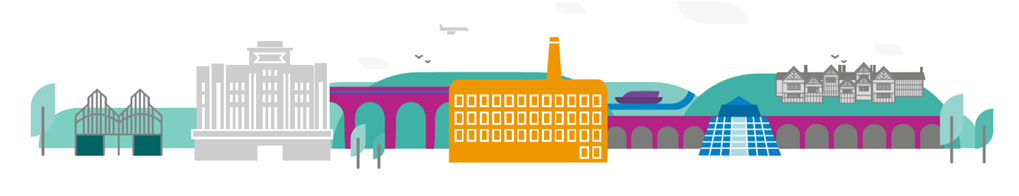 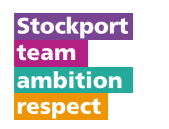 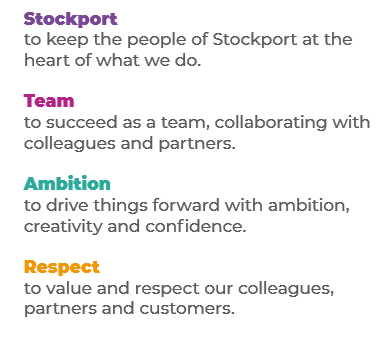 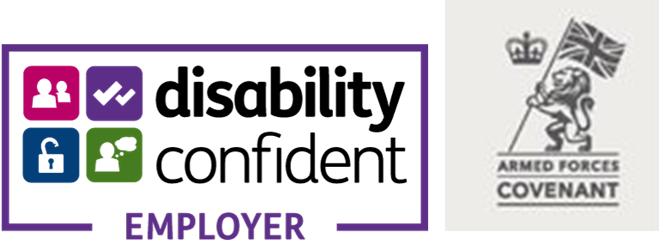 Main Purpose of the JobTo contribute to the key aims and objectives of the organisation, both within the post holder’s specific remit, across the section and Council as a whole.Key ResponsibilitiesProblem Solving/Creativity/Maintaining StandardsRespond to issues requiring a good understanding of work-area policies and procedures.Resolve more complex problems in a thorough and timely manner; uses discretion and knows who to go to in order to resolve issues and complete tasks.Take a moderate level of accountability in the delivery of services offered by Corporate and Support Services Directorate.Analyse and interpret a variety of situations and determine the most appropriate course of action. Resolution requires developing unbiased approaches based on understanding of precedents and past practices.Use appropriate tools available to undertake the task as efficiently as possibleUse relevant information from various sources to solve problems that impact own work areaUpdate manuals/procedures and provide training to colleagues where appropriatePrioritise work, taking into account own work area and needs of larger work area.Work as part of team understanding and focusing on how the role supports the teams and departments prioritiesWork with colleagues to co-ordinate, develop and improve systems/processes to help ensure improved service delivery to the Borough of Stockport.Support the change management of business processes to make improvements that drive out inefficiencies and add value to the Service.Responsibility and AccountabilityResponsible for the receipt and acknowledgement of queries with appropriate tracking and responseResponsible for prioritising work where most senior of a remote based business support teamResponsible for supporting others to embed new ways of workingCommunicationInterpret and communicate established processes and procedures to a range of audiencesConvey information/advice to others that can be complex in nature and oversee implementation of any actionShare information, verbally and in writing, in a clear and concise manner.Tailor communication to different audiences.Decision MakingObtain necessary level of information to inform decision making guided by general instructions and practices requiring interpretation.Articulate when necessary how decisions have been reachedProvide advice and feedback to support others decision makingAutomatically make decisions on routine issues.Follow departmental procedures and recommend changes to work-area processes.Exercise confidentiality of personal and sensitive information based on the Councils Information Governance policy and proceduresKnowledge and SkillDetailed knowledge and understanding of own work area and how it impacts wider operations within the Council. Ability to use the appropriate system in place applicable in the service area with specific support and trainingKeep up to date with issues relating to the work of the team and departmentProactively research information from a range of different sources, internally and externally to help inform own knowledge to benefit the work of the teamDetailed expertise in a range of systems, workplace regulations and practice within the CouncilSafe manual handling and ability to lift where appropriatePersonal Health and Safety in the WorkplaceRisk managementUnderstands the risks associated with the nature of the service you are supporting and identifies areas of concern, taking any initial remedial action and raising these appropriately with a managerInnovation and FlexibilityAbility to transfer skills to a range of service areas with specific support and knowledge available.Ability to pick up variance in approaches within specific support and knowledge provided.Ability to consider better ways of delivering support, communicating this as a proposed changeTo work positively and inclusively with colleagues and customers so that the Council provides a workplace to deliver a service that does not discriminate against people on the grounds of their age, disability, gender reassignment, marriage, civil partnership, pregnancy, maternity, race, religion, belief, sex, or sexual orientation. To fulfil personal requirements, where appropriate, with regards to Council policies and procedures, standards of attendance, health, safety and welfare, customer care, emergency, evacuation, security and promotion of the Council’s priorities.To work flexibly in the interests of the service. This may include undertaking other duties provided that these are appropriate to the employee’s background, skills and abilities. Where this occurs, there will be consultation with the employee and any necessary personal development will be taken into account.To be part of the on-call rota for weekend working (faith deaths and marriage by Registrars General’s licence) – appropriate renumeration given.Additional InformationThe responsibilities set out in this document, in the advert and any additional information are intended to provide a flavour of the work you will carry out. It is not possible to include everything you will be asked to undertake, and we expect all colleagues to work flexibly according to business needs and to enhance your own development. Your skills, abilities and training needs will be taken into account and discussed with you when any significant changes to your role are needed. In line with our flexible approach you may be required to work from home for a proportion of your time or from any of the Council's sites across the borough.The Council is an inclusive employer and holds the Disability Confident and Armed Forces Covenant accreditations. If you have a disability, we will support you by implementing reasonable adjustments to enable you to perform your role.About YouPlease use your application to tell us how well you meet the criteria listed below as these are the key skills, experience, technical expertise and qualifications needed to be successful in the role. We will then use all the information you provide in your application to help us decide whether you are shortlisted for interview. Any interview questions or additional assessments such as tests or presentations may also be broadly based on these criteria:Knowledge and understanding of the Registration Service work area and/or specialised skill.Experience of supporting team projects, achieving objectives on time and to high quality.Ability to work in sensitive environments requiring sympathy, empathy and understanding.Experience of working flexibly across multiple teams to implement change or delivery of key innovative projects.Experience of supervising and directing others working within teams.Experience of working in and providing value for money, high quality, customer focussed services.The ability to converse at ease with customers and provide advice in accurate spoken English.Effective interpersonal skills, working with colleagues (within the team and wider partners) to achieve positive service outcomes.Ability to negotiate and influence.Effective organisational skills.Analytical skills with the ability to interpret data and information and identify trends and inaccuracies to inform solutions.Effective written and presentational skills.Effective oral presentational communication skills including ability to speak comfortably and professionally when addressing a large audience.Demonstrable numeracy, literacy and ICT skills at Level 2 (GCSE) or above including Microsoft Office packages e.g. Excel and Word.Where appropriate, clean driving license.To work to the Council’s values and behaviours by:Keeping the people of Stockport at the heart of what we doSucceeding as a team, collaborating with colleagues and partnersDriving things forward with ambition, creativity and confidence.Showing value and respect to our colleagues, partners and customers.Role: Service Area:Directorate:Salary Grade: